Dzień V. Zwierzęta i ich dzieci. Dzieci odgadują: (Tablica poniżej)-Jakie to zwierzę?-Jak nazywają się jego dzieci?-Jak nazywa się miejsce, w którym mieszkają?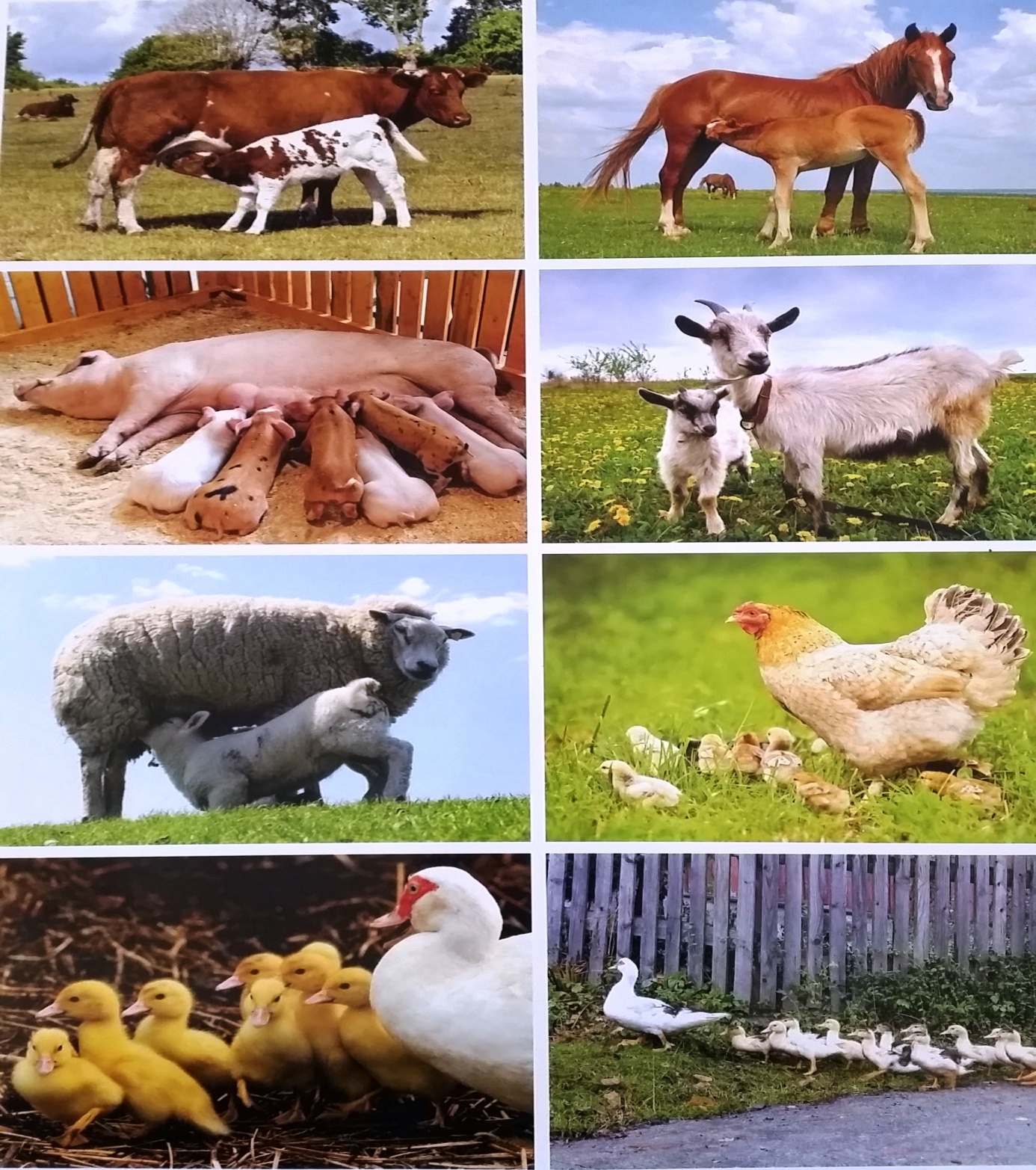 Praca własna dzieci: Pokaż kurę siedzącą na górze i kurę siedzącą na dole. Policz kurczęta. Następnie na kropkach przyklej kuleczki zrobione z bibuły lub papieru. To będą ziarenka.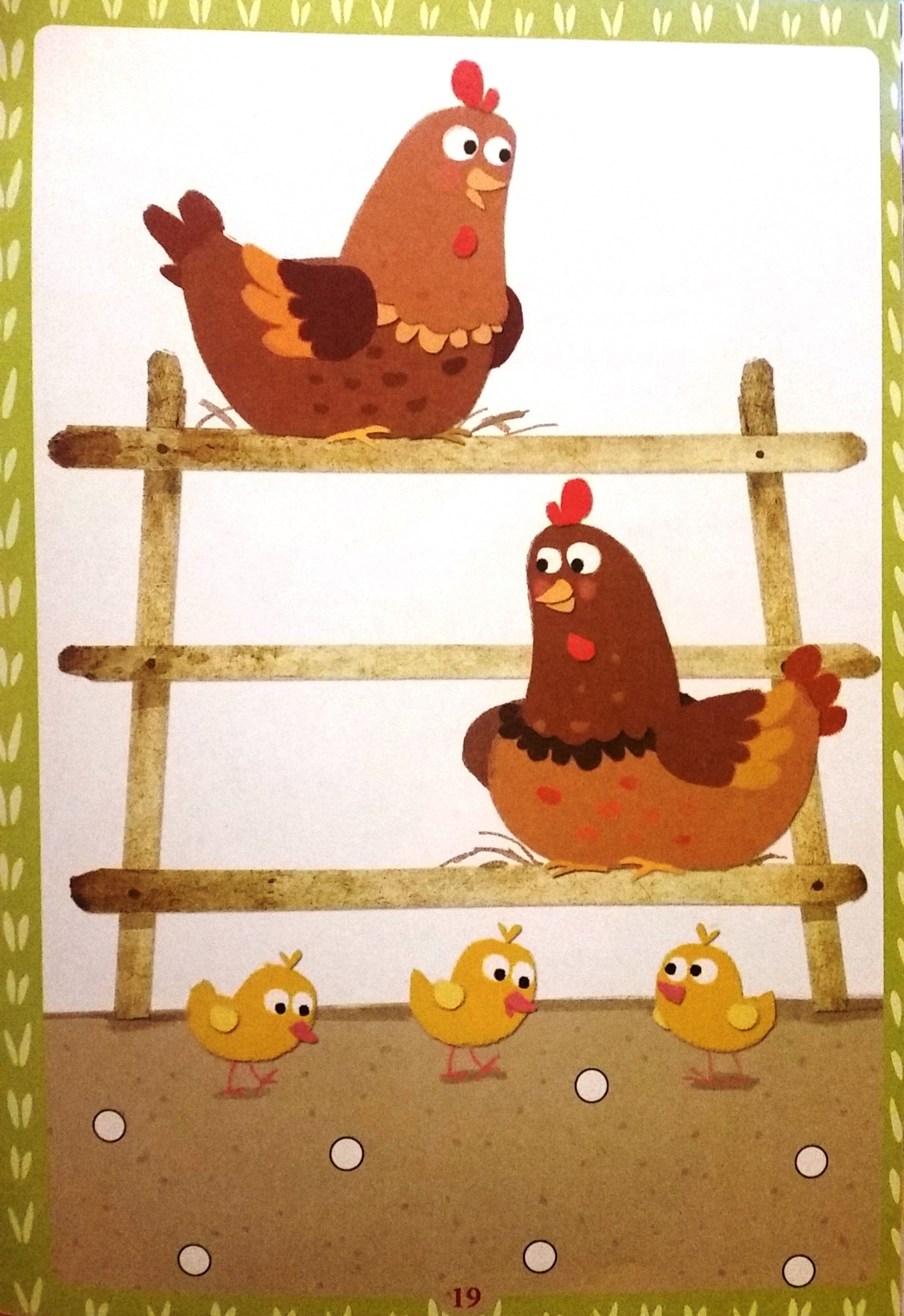 Wiejskie zwierzęta –lepienie z plasteliny. Wzmacnianie rąk siłą działania mięśni całej dłoni i palców. Aktywizowanie wyobraźni i myślenia. Stwórz swoje ulubione zwierzę mieszkające na wsi.Piórka- zabawa ruchowa połączona z ćwiczeniami oddechowymi z wykorzystaniem kolorowych piórek lub karteczek.Życzymy udanej zabawy!:)